All Councillors are summoned to the Parish Council (Trust) Meeting  immediately following the Parish Council Meeting on 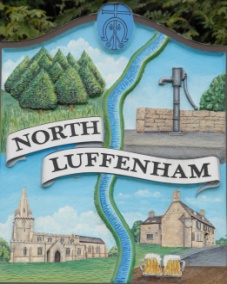 Monday, 16th of January 2023 at 19:30 – NL Community Centre.Agenda01/23 Acceptance of apologies for absence 02/23 Declarations of Interest 03/23 To approve and sign Minutes:  Parish Council (Trust) meeting 19th of December 202204/23 Correspondence05/23 Finance Report To receive, consider and approve the Finance Report:To approve the following payments:1&1 Internet Ltd -£61&1 Internet Ltd - £21.7206/23 Field Gardens Report - Cllr Cade Allotments: To receive an update on current availability of any vacant plotsWoodland Walk:New fencing update07/23 Oval Report - Cllr Cade  08/23 Date of next meeting: Monday 20th of February 2023  immediately following the NLPC meeting Jadene Bale, Parish Clerk